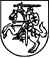 LIETUVOS RESPUBLIKOS SVEIKATOS APSAUGOS MINISTRASĮSAKYMASDĖL LIETUVOS RESPUBLIKOS SVEIKATOS APSAUGOS MINISTRO 2020 M. KOVO 16 D. ĮSAKYMO NR. V-390 „DĖL ĖMINIŲ PAĖMIMO MOBILIUOSIUOSE PUNKTUOSE COVID-19 LIGOS (KORONAVIRUSO INFEKCIJOS) TYRIMAMS IR TESTAMS ATLIKTI ORGANIZAVIMO TVARKOS APRAŠO PATVIRTINIMO“ PAKEITIMO2022 m. vasario 3 d. Nr. V-217VilniusP a k e i č i u Ėminių paėmimo mobiliuosiuose punktuose COVID-19 ligos (koronaviruso infekcijos) tyrimams ir testams atlikti organizavimo tvarkos aprašą, patvirtintą Lietuvos Respublikos sveikatos apsaugos ministro 2020 m. kovo 16 d. įsakymu Nr. V-390 „Dėl Ėminių paėmimo mobiliuosiuose punktuose COVID-19 ligos (koronaviruso infekcijos) tyrimams ir testams atlikti organizavimo tvarkos aprašo patvirtinimo“:1.	Pakeičiu 5¹ punktą ir jį išdėstau taip:„5¹. Organizuojant mobiliojo punkto darbą, registracija tyrimams turi būti planuojama ne mažiau kaip 14 dienų laikotarpiui. Registracija tyrimams mobiliajame punkte stebima ir organizuojama taip, kad būtų užtikrinama galimybė simptomus jaučiantiems ar teigiamą greitojo antigeno testo rezultatą gavusiems užsiregistruoti tyrimui per 24 val., o profilaktiniam tyrimui – per 48 val., o maksimalus vietų PGR tyrimams skaičius mobiliajame punkte suderinamas su Nacionaline visuomenės sveikatos priežiūros laboratorija, atsižvelgiant į turinčių teisę atlikti PGR tyrimus laboratorijų pajėgumus.“2.	Pakeičiu 10.1 papunktį ir jį išdėstau taip:„10.1. pacientas atvyksta į mobilųjį punktą jam paskirtu laiku. Į patalpą pacientai įleidžiami po vieną. Atvykus paprašoma paciento parodyti gautą Karštosios linijos 1808 registracijos žinutę ir pateikti asmens tapatybę patvirtinantį dokumentą;“.Sveikatos apsaugos ministras	 					                                 Arūnas Dulkys